Please Don’t Bury MeJohn Prine 1973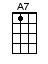 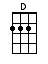 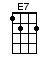 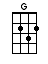 INTRO:  / 1 2 / 1 2 / [D] / [D] /[D] Woke up this morning [G] put on my slippers[D] Walked in the kitchen, and [A7] died [A7]And [D] oh, what a feeling when my [G] soul went through the ceilingAnd [A7] on up into heaven I did [D] rise [D]When I [G] got there they did say, John it [D] happened this-a-wayYou [D] slipped upon the floor and hit your [A7] head [A7]And [D] all the angels say just be-[G]fore you passed a-[D]wayThese [D] were the very [A7] last words that you [D] said [D]CHORUS:[G] Please don't bury me down [D] in the cold, cold groundNo, I'd [D] rather have 'em cut me up, and pass me all a-[A7]round[D] Throw my brain in a hurricane and the [G] blind can have my [D] eyesAnd the [G] deaf can take [D] both of my ears if [A7] they don't mind the [D] size[G] / [D] / [A7] / [D] / [D] /[D] Give my stomach to Milwaukee if [G] they run out of [D] beer[D] Put my socks in a cedar box just [E7] get 'em out'a [A7] here[D] Venus de Milo can have my arms, look [G] out! I've got your [D] nose[G] Sell my heart to the [D] junk man, and [A7] give my love to [D] RoseCHORUS:But [G] please don't bury me, down [D] in that cold, cold groundNo, I'd [D] rather have 'em cut me up, and pass me all a-[A7]round[D] Throw my brain in a hurricane and the [G] blind can have my [D] eyesAnd the [G] deaf can take [D] both of my ears if [A7] they don't mind the [D] size[G] / [D] / [A7] / [D] / [D] /[D] Give my feet to the foot-loose [G] careless, fancy-[D]free[D] Give my knees to the needy, don't [E7] pull that stuff on [A7] me[D] Hand me down my walkin' cane, it's a [G] sin to tell a [D] lie[G] Send my mouth [D] way down south and [A7] kiss my ass good-[D]byeCHORUS:But [G] please don't bury me, down [D] in that cold, cold groundNo, I'd [D] rather have 'em cut me up, and pass me all a-[A7]round[D] Throw my brain in a hurricane and the [G] blind can have my [D] eyesAnd the [G] deaf can take [D] both of my ears if [A7] they don't mind the [D] size[G] / [D] / [A7] / [D]www.bytownukulele.ca